Муниципальное бюджетное общеобразовательное учреждениеПетрозаводского городского округа«Лицей № 40»Выращивание микрозелени в домашних условияхисследовательский проектПетрозаводск2023ОглавлениеВведениеАктуальность исследуемой проблемы: Где  взять витамины и микроэлементы растущему организму в зимнее время года?Микрозелень очень полезна для организма человека. Она богата клетчаткой, содержит витамины и микроэлементы.Гипотеза: Возможно ли вырастить микрозелень в домашних условиях без почвы?Цель: Изучить процесс выращивания  микрозелени в домашних условиях.Задачи:Изучить информацию о микрозелени, условиях выращивания и о ее пользе для человека.Вырастить микрозелень в домашних условиях.Сделать выводы.Методы исследования:Анализ литературных источников и сети интернет.Наблюдение.   Практическая часть.Глава 1. Польза микрозелени для человекаПри регулярном употреблении микрозелени, можно улучшить функционирование сердечно-сосудистой, пищеварительной, нервной, репродуктивной и эндокринной систем. Эти чудо-проростки продлевают молодость, улучшают состояние кожи, ногтей и волос и являются диетической пищей с минимумом калорий.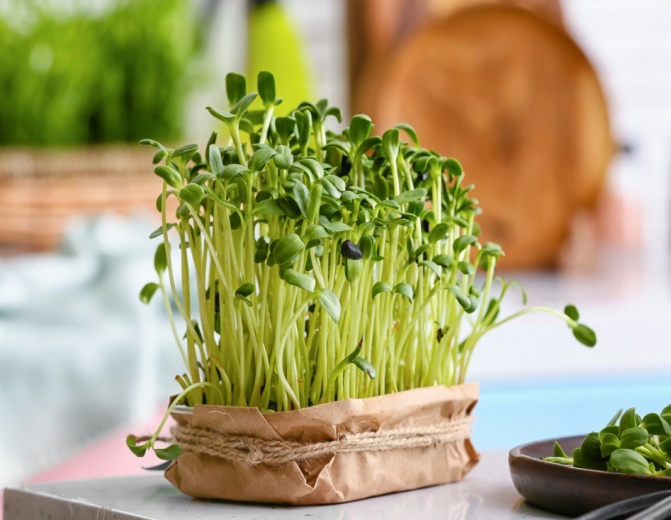 Микрозелень гороха и ее полезные свойства неоценимы. В проросших семенах культуры содержатся практически все витамины: С, РР, группы В, А, Е, а также минеральные вещества – фосфор, марганец, железо, калий, йод, кальций, медь, магний. Продукт имеет в составе бета-каротин, фолиевую кислоту, каротиноиды.Глава 2. Результаты наблюдения        В период со 1августа 2022 года по 1 сентября 2022 года я проводила исследования по теме: «Выращивание микрозелени в домашних условиях».Исследования показали, что не всегда получается вырастить микрозелень в домашних условиях.В процессе высаживания микрозелени и наблюдая за ее ростом, я выяснила, что не вся микрозелень растет одинаково и с одинаковым сроком роста. Для разных видов микрозелени нужно разное время для проращивания.Нужно использовать семена хорошего качества,  источник света, своевременный полив.В ходе наблюдения, я пришла к выводу, что для успешного выращивания микрозелени, необходимо, чтобы были соблюдены все факторы роста.Глава 3. Практическая часть исследовательской работыПроцесс выращивания микрозелени следующий:Нам понадобится:- лоток- субстрат (мы использовали минеральную вату)- семена горохаПервый этап: Засыпать грунт в лотки. Равномерно засеять семена. Хорошо увлажнить грунт. Поставить лотки в теплое темное место на 3-4 дня. Второй этап.Появившиеся ростки поместить на свет. Поливать через 1-2 дня.Третий этапЧерез 14 дней снять урожай.ЗаключениеМоя гипотеза подтвердилась.За 14 дней были выращены образцы микрозелени. Для проращивания микрозелени необходимы -  тепло, свет и вода. Свет играет важную роль во взращивании растений. Выращивать микрозелень просто, быстро и интересно. Из микрозелени можно приготовить вкусные и полезные блюда.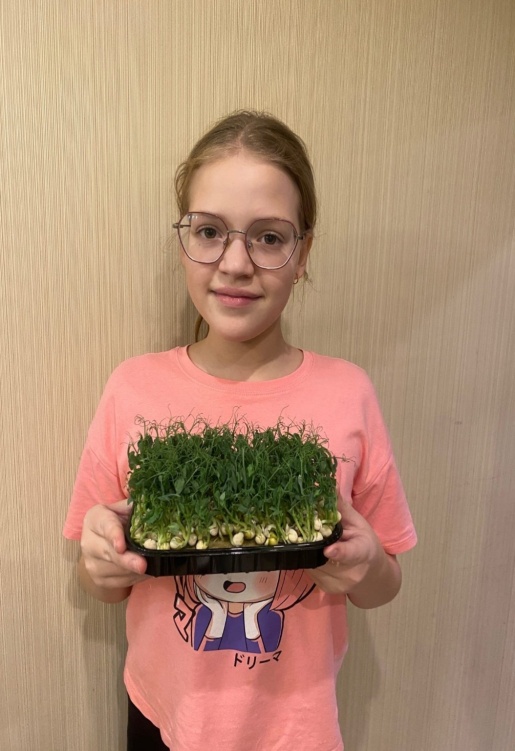 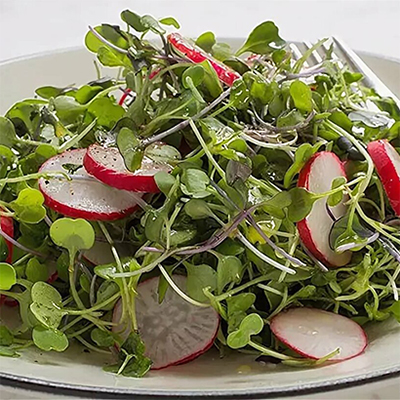 Снятие урожая и оценка качества       Зеленый салат из микрозелени и редисаИсточники информацииВикипедия (Электронный  ресурс). – Режим доступа: https://ru.wikipedia.org/wiki/      Ботаничка (Электронный  ресурс). – Режим доступа: https://www.botanichka.ru/article/mikrozelen-chto-eto-takoe-i-s-chem-eyo-edya Всё растет (Электронный  ресурс). – Режим доступа: https://vseroste.com Автор:Кормоева Мария, 10лет3в класс, МОУ «Лицей № 40»Руководители:Мама – Лагута Наталья ВалентиновнаУчитель – Бердникова Ольга ЮрьевнаВведение. стр. 3Глава 1. Польза микрозелени для человека.стр. 4Глава 2. Результаты наблюдения.стр. 5Глава 3. Практическая часть исследовательской работыстр. 6Заключение.стр. 7Источники информации.стр.8